DESIGN CHALLENGEPart 1Part 2TaskComplete?Click on the magnifying glass  to search. Use the keyword: wrench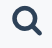 How are the different wrenches alike or different? Record your observations below: Select one wrench you would like to remix by clicking on it and then selecting “Copy and Tinker.”TaskComplete?Measure your bolt to determine what changes you need to make to your wrench. Record your measurements below:Modify your wrench to fit your bolt using the Tinkercad shapes and tools.Customize your wrench, but remember to preserve the ability to fit the bolt.